                        USKRSKoliko su duge u zeca uši toliko ti želim radosti u duši i koliko je lijepo šareno jaje toliko taj osjećaj nek traje! Sretan USKRS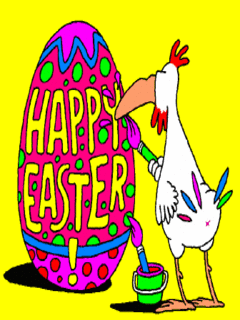 